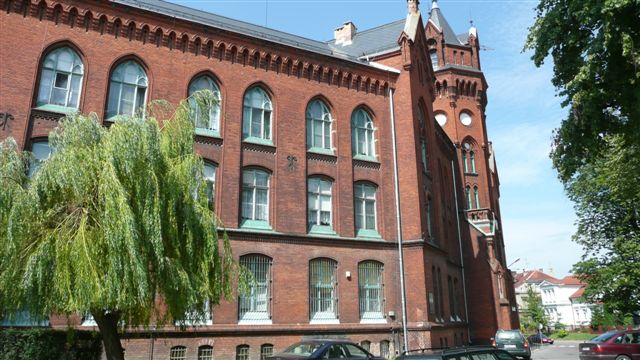                                                                                                                                                                                                                                            PROJEKT Załącznik do Uchwały Nr   /     /13                                                                                                                                                                                                                              Rady Gminy Kwidzyn                                                                                                                                                                                                                                                                                                                                                                                                                                                                                                                                                                            z dnia 20 grudnia 2013r.                  GMINNY PROGRAM WSPIERANIA RODZINY W GMINIE KWIDZYN NA LATA 2014-2016Kwidzyn 2013 SPIS TREŚCIWSTĘP	31. Wprowadzenie.	6      1.1 Aspekty prawne Programu.	62. Diagnoza środowiska lokalnego.	73.Sytuacja rodzin korzystających ze świadczeń Gminnego Ośrodka   Pomocy Społecznej                        w Kwidzynie.	114. Diagnoza pieczy zastępczej.	175. Analiza SWOT i organizacja lokalnego systemu wsparcia rodziny.	196. Cel i odbiorcy Programu.	237. Cele szczegółowe i zadania Programu.	238. Koordynacja Programu i czas realizacji.	269.  Harmonogram Programu.	2610. Monitoring, ewaluacja  i ocena Programu.	3211. Efekty realizacji Programu.	32Wykaz wykresów……………………………………………………………………………33Wykaz tabel………………………………………………………………………………….33WSTĘPWe współczesnym świecie sprawy rodziny, jej zadania oraz rola nabierają coraz większego znaczenia. Priorytetem polityki społecznej jest m.in. tworzenie optymalnych warunków dla powstawania prawidłowo funkcjonujących  rodzin, które stanowią fundament każdego społeczeństwa. Rodzina jest środowiskiem posiadającym najlepsze warunki do przekazywania wartości, które pomagają człowiekowi w ukształtowaniu własnej tożsamości. Uczy reguł funkcjonowania w rzeczywistości, dzięki której osoba poznaje tradycję i kulturę społeczeństwa, w którym przyszło jej funkcjonować. W niej każdy przyswaja zasady pełnienia ról społecznych jemu przypisanych. Najistotniejszą sprawą jest więc prawidłowe funkcjonowanie rodziny tak, aby przygotowała ona członka rodziny do społeczeństwa, postępującego zgodnie z powszechnie uznawanymi zasadami. Ponieważ jakiekolwiek zaburzenie powoduje częściową lub całkowitą niezdolność rodziny w ogólnym funkcjonowaniu.Więź rodzinna jest istotnym elementem struktury rodziny. Relacje, w jakich pozostają wobec siebie członkowie rodziny, wpływają  w znacznym stopniu na ich życie. W zależności od tego, czy więź rodzinna jest spójna, czy nie, dana rodzina może właściwie się rozwijać lub przeżywać kryzys. Wzajemne relacje między członkami rodziny mają wpływ na rozwój funkcji poznawczych, równowagi uczuciowej, dojrzałości społecznej, na formowanie obrazu samego siebie.Kolejnym ważnym elementem w strukturze rodziny są role członków rodziny, które znajdują odzwierciedlenie głównie w opiece, wychowaniu i zaspokajaniu różnych potrzeb członków rodziny. Rodzina stwarza warunki do zaspokajania różnorodnych potrzeb psychicznych i społecznych swoich członków a zwłaszcza dzieci. Rodzice, stosując określone metody wychowawcze, wpływają na to, jakimi sposobami dzieci będą je zaspokajały. Wszyscy członkowie rodziny mają, więc określone pozycje i role. Role poszczególnych członków rodziny zazębiają się nawzajem.Zadaniem rodziny jest wychowanie dzieci, lecz wychowanie wymaga, aby rodzice zdobyli potrzebne na to środki i aby wykonali wiele czynności pośrednich.Można powiedzieć najogólniej za Janem Szczepańskim, że funkcje rodziny – to ogół czynności i ich struktur związanych z wykonywaniem zadań.W literaturze socjologicznej w bardzo różny sposób ujmuje się funkcje rodziny. Poszczególni socjolodzy podają różną ich liczbę i rodzaje. Funkcje wymieniane przez jednych autorów pomijane są  przez innych. Używa się różnych terminów dla dowolnie wyodrębnionych zespołów zjawisk i czynności. J. Szczepański wymienia następujące funkcje rodziny:prokreacyjną - polegającą na utrzymaniu ciągłości biologicznej, gatunku                              ludzkiego; socjalizacyjną - przygotowanie jednostki do życia w społeczeństwie;ekonomiczną - zapewnienie członkom rodziny odpowiednich warunków bytu                            materialnego.Maria Ziemska utożsamia pojęcie funkcji rodziny z pojęciem jej zadań, wypełnianych na rzecz członków  rodziny jak i całego społeczeństwa i wymienia następujące funkcje:prokreacyjna - dostarczanie nowych członków dla własnej grupy  i społeczeństwa, zaspokajanie potrzeb biologicznych męża i żony;produkcyjna – dostarczanie społeczeństwu pracowników;usługowo-opiekuńcza – zapewnienie członkom wyżywienia, mieszkania, odzieży, opieka nad dziadkami;socjalizująca – wzrastanie dziecka w rodzinie, jak i dostosowanie małżonków do siebie;psychohigieniczna – zapewnienie członkom poczucia stabilizacji, bezpieczeństwa, równowagi emocjonalnej, warunków do rozwoju osobowości, szczególnie dziecka,            a także pozostałych członków rodziny;Z polskich socjologów najwięcej funkcji rodziny wyodrębnia Z. Tyszka. Są to:materialno-ekonomiczna - obejmująca zaspokajanie materialnych potrzeb członków rodziny. Składnikami jej są cztery podfunkcje: produkcyjna, zarobkowa, gospodarcza i usługowo-konsumpcyjna; opiekuńczo-zabezpieczająca - polegająca na materialnym i fizycznym zabezpieczeniu członków rodziny w niezbędne do życia środki oraz wspomaganie osób niesprawnych i innych wymagających czasowej lub stałej opieki;prokreacyjna - jest formą zaspokajania emocjonalno-rodzicielskich potrzeb współmałżonków i reprodukcyjnych potrzeb społeczeństwa;seksualna - funkcja ta jest społecznie, powszechnie akceptowaną formą współżycia płciowego;legalizacyjno-kontrolna - polegająca na sankcjonowaniu zachowań i działań uznanych za niewłaściwe poza rodziną, nadzorowaniu postępowania członka rodziny oraz pozostałych członków w celu zapobiegania ewentualnym odstępstwom od norm  i wzorów przyjętych w rodzinie za obowiązujące;socjalizacyjna - wprowadzenie dziecka w świat kultury danego społeczeństwa, przygotowanie do samodzielnego pełnienia ról społecznych oraz wzajemne dostosowanie osobowości małżonków;klasowa - pochodzenie z danej rodziny wstępnie określa pozycję społeczną członków w strukturze społeczeństwa;kulturalna - ma na celu zapoznanie młodego pokolenia z dziejami kultury danego społeczeństwa, wpojenie norm i wartości, przekazywanie dziedzictwa kulturowego, dbałość o przeżycia estetyczne;rekreacyjno-towarzyska - dom rodzinny jako miejsce wypoczynku, dbałość wszystkich członków o dobrą atmosferę w rodzinie i o nawiązywanie kontaktów towarzyskich przez osoby wchodzące w jej skład; emocjonalno-ekspresyjna - wyraża się w zaspokajaniu najważniejszych potrzeb emocjonalnych członków rodziny (miłość, wzajemne oparcie, poczucie bezpieczeństwa, swobodne wyrażanie swojej osobowości).Podsumowując, działania wychowawcze rodziny obejmują wiele różnorodnych funkcji. Aby nastąpił prawidłowy proces socjalizacji rodzina musi spełniać następujące funkcje:zaspokajanie podstawowych biologicznych i psychicznych potrzeb dziecka;przekazywanie dzieciom określonego systemu wartości i norm społecznych;rodzina stanowi dla dziecka model osobowy i kształtuje wzory zachowań                         w konkretnych sytuacjach dnia codziennego.Rodzina jest najlepszym środowiskiem wychowawczym dla dziecka, nie ulega to wątpliwości. Natomiast z chwilą kiedy przestaje pełnić wymienione funkcje lub realizuje je  w sposób ograniczony doprowadza do dysfunkcji rodziny a później do patologii. 		Współczesna rodzina polska podlega wielu przeobrażeniom wynikającym ze zmian zachodzących w życiu politycznym, społecznym i gospodarczym. Wyraźnie widać zubożenie poważnej części społeczeństwa, a to ujemnie wpływa na wiele rodzin i pełnione przez nie funkcje. Bywa, iż wymienione czynniki powodują chwilowe zaburzenia w prawidłowym funkcjonowaniu rodziny, a po otrzymaniu wsparcia ze strony społeczeństwa rodzina powraca do równowagi, wówczas ingerencja państwa jest zbędna. Natomiast w przypadku kiedy                    w rodzinie zaburzenia się pogłębiają i prowadzą do dezorganizacji rodziny jako środowiska opiekuńczo-wychowawczego, konieczna jest interwencja w ochronie dziecka przed negatywnymi zjawiskami zachodzącymi w rodzinie. 1. Wprowadzenie1.1 Aspekty prawne ProgramuGminny Program Wspierania Rodziny w Gminie Kwidzyn na lata 2014 – 2016, zwany dalej Programem, został opracowany w oparciu o ustawę z dnia 9 czerwca 2011r.                           o wspieraniu rodziny  i systemie pieczy zastępczej (Dz. U. 2013 r. poz. 135 ze  zm.) zwaną dalej Ustawą. Zgodnie z art. 176 pkt 1) Ustawy do zadań własnych gminy należy opracowanie  i realizacja 3 letnich gminnych programów wspierania rodziny. 			Istnieje zatem obowiązek ustawowy  przyjęcia przez Radę Gminy Kwidzyn Programu, który wyznacza kierunki działań podejmowanych przez Gminę Kwidzyn na rzecz rodzin zamieszkujących na jej terenie.Punktem wyjścia do określenia zadań Programu była analiza danych pozyskanych                 z Urzędu Gminy Kwidzyn, Sądu Rejonowego w Kwidzynie, Powiatowego Centrum Pomocy Rodzinie w Kwidzynie oraz Gminnego Ośrodka Pomocy Społecznej w Kwidzynie.Na ich podstawie zidentyfikowane zostały najważniejsze obszary problemowe, które obok słabych stron lokalnego systemu wsparcia,  stanowiły punkt wyjścia do opracowania niniejszego Programu. Zadania przyjęte do realizacji w ramach Programu są spójne z kierunkami działańprzyjętymi w następujących aktach prawnych:ustawa z dnia 09 czerwca 2011r. o wspieraniu rodziny i systemie pieczy zastępczej           (Dz. U. 2013r., poz. 135 ze zm.)ustawa z dnia 12 marca 2004r. o pomocy społecznej (Dz. U. 2013r., poz. 182 ze zm.)ustawa z dnia 26 października 1982r. o wychowaniu w trzeźwości i przeciwdziałaniu           alkoholizmowi (Dz. U. 2012r., poz. 1356 ze zm.)ustawa z dnia 29 lipca 2005r. o przeciwdziałaniu przemocy w rodzinie (Dz. U. 2005r.           Nr 180, poz. 1493 ze zm.)ustawa z dnia 29 lipca 2005r. o przeciwdziałaniu narkomanii (tekst jednolity: Dz. U.           2012r., poz. 124)ustawa z dnia 28 listopada 2003r. o świadczeniach rodzinnych (Dz. U. 2006r. Nr 139, poz. 992 ze zm.)ustawa z dnia 07 września 2007r. o pomocy osobom uprawnionym do alimentów           (Dz. U. 2009r. Nr 1 poz. 7 ze zm.)ustawa z dnia 08 marca 1990r. o samorządzie gminnym (Dz. U. 2001r. Nr 142, poz. 1591 ze zm.).ustawa z dnia 20 kwietnia 2004r. o promocji zatrudnienia i instytucjach rynku pracy          (Dz. U. 2008r. Nr 69, poz. 415 ze zm.).ustawa z dnia 27 sierpnia 1997r. o rehabilitacji zawodowej i społecznej oraz zatrudnianiu osób niepełnosprawnych (Dz. U 2011r. Nr 127, poz. 721  ze zm.).Gminna Strategia Rozwiązywania Problemów Społecznych na lata 2007-2015.Gminny Program Przeciwdziałania Przemocy w Rodzinie oraz Ochrony Ofiar Przemocy w Rodzinie na lata 2012-2015. 2. Diagnoza środowiska lokalnegoGmina Kwidzyn jest gminą wiejską, położoną na pograniczu dwóch jednostek fizjograficznych: Pojezierza Iławskiego i Doliny Dolnej Wisły i składa się z 33 sołectw.Gmina leży wokół miasta Kwidzyn, jednocześnie granicząc od zachodu z rzeką Wisłą.Z danych pozyskanych z Urzędu Gminy Kwidzyn wynika, że na koniec sierpnia 2013 rok,  Gminę zamieszkiwało 11 097 mieszkańców: 5 434 kobiet w tym 1 251 do 18 roku życia  i 5 663 mężczyzn w tym 1 341 do 18 roku życia. Wykres Nr 1 prezentuje jak procentowo  przedstawia się struktura mieszkańców w podziale na płeć. Wynika z niego, że udział procentowy mężczyzn nieznacznie, bo tylko o 2% przewyższa liczbę kobiet. Wykres Nr  1 Procentowa struktura mieszkańców Gminy Kwidzyn w podziale na płeć.Źródło : Opracowanie własne na podstawie danych z Urzędu Gminy KwidzynW strukturze mieszkańców z podziałem na wiek - małoletni do ukończenia 18 roku życia stanowią 22% wszystkich mieszkańców Gminy Kwidzyn. Strukturę populacji dzieci                        i młodzieży prezentuje Wykres Nr 2.Wykres Nr 2 Struktura populacji dzieci i młodzieży w Gminie  Kwidzyn do ukończenia                     18 roku życia.                      Źródło : Opracowanie własne na podstawie danych z Urzędu Gminy Kwidzyn.Na terenie Gminy Kwidzyn funkcjonuje 1 przedszkole publiczne, 2 przedszkola niepubliczne, 4 szkoły podstawowe w tym 2 szkoły podstawowe z oddziałami przedszkolnymi oraz 2 gimnazja. Liczbę dzieci uczęszczających do szkół w roku szkolnym 2012/2013 prezentuje Wykres Nr 3. Z jego analizy wynika, że na terenie Gminy Kwidzyn przeważają dzieci w wieku szkolnym, uczęszczające do szkół podstawowych.Wykres Nr 3 Liczba dzieci uczęszczających do różnego typu placówek prowadzonych na                   terenie Gminy Kwidzyn w roku szkolnym 2012/2013.Źródło : Opracowanie własne na podstawie danych z Urzędu Gminy Kwidzyn.Z analizy liczby urodzeń dzieci wynika, że w 2010r. w porównaniu z rokiem 2009 nastąpił spadek ilości urodzeń  o 27 dzieci, natomiast w 2011r. odnotowano wzrost urodzeń             o 29 dzieci. W ostatnim badanym roku wystąpił spadek liczby urodzeń dzieci o 26 co oznacza, że liczba urodzeń  w Gminie Kwidzyn nie charakteryzuje się tendencją spadkową czy też wzrostową lecz ma charakter skokowy.Wykres Nr 4 Liczba urodzeń dzieci w latach 2009-2012r.Źródło : Opracowanie własne na podstawie danych z Urzędu Gminy Kwidzyn.Biorąc pod uwagę  liczbę  zawieranych małżeństw wśród mieszkańców Gminy Kwidzyn - od 2009r. obserwuje się tendencję raczej spadkową co obrazuje Wykres Nr 5. Charakterystycznym współczesnym zjawiskiem obserwowanym m.in. przez pracowników socjalnych jest wzrost związków pozamałżeńskich, co potwierdzają badania w skali krajowej. Konsekwencją tego zjawiska jest zwiększająca się liczba dzieci urodzonych ze związków nieformalnych.Wykres Nr 5  Liczba zawartych małżeństw w latach 2009-2012r.Źródło : Opracowanie własne na podstawie danych z Urzędu Gminy Kwidzyn. Spośród wielu problemów, z którymi borykają się rodziny z terenu Gminy Kwidzyn, jednym z najistotniejszych jest trudna sytuacja na rynku pracy. 	Z danych statystycznych zamieszczonych na stronie Powiatowego Urzędu Pracy                      w Kwidzynie wynika, że skala zjawiska bezrobocia wciąż rośnie, co obrazuje Wykres Nr 6. Na dzień 31.12.2012r. szacunkowa stopa bezrobocia na terenie Gminy Kwidzyn wyniosła 22,4%  z czego aż 30,68% stanowiły osoby z wykształceniem gimnazjalnym i niższym. Na koniec grudnia 2012r. zarejestrowanych było 875 osób z czego 502 to kobiety. Od 2009r . liczba osób, które nabyły status osób bezrobotnych wzrosła aż o 208.Bezrobocie oprócz pogorszenia się sytuacji materialnej rodziny powoduje poczucie niepewności jutra, pogłębia konflikty wewnątrzrodzinne i przyczynia się do powstawania dewiacyjnych zachowań członków rodziny. Dłużej trwająca sytuacja bezrobocia może prowadzić  nawet do dezintegracji rodziny, a prawie połowa tj. 45,26% zarejestrowanych mieszkańców Gminy Kwidzyn to osoby długotrwale bezrobotne.Wykres Nr 6 Struktura bezrobocia w Gminie Kwidzyn w latach 2009-2012.Źródło : Opracowanie własne na podstawie danych ze strony www.bip.pupkwidzyn.pl3.   Sytuacja rodzin korzystających ze świadczeń Gminnego Ośrodka   Pomocy Społecznej w KwidzynieZ analizy danych zawartych w rocznych sprawozdaniach z udzielanych świadczeń pieniężnych, w naturze i usługach wynika, że na przestrzeni ostatnich  lat - wzrasta liczba rodzin z terenu Gminy Kwidzyn obejmowanych pomocą społeczną co obrazuje Tabela Nr 1. Na koniec 2012r. liczba osób w tych rodzinach stanowiła około 15% ogółu populacji mieszkańców Gminy Kwidzyn. W roku 2009 z pomocy społecznej skorzystało 597 rodzin, w których liczba osób wynosiła 1667, natomiast w roku 2012 liczby te wynosiły analogicznie 652 (wzrost o 55  rodzin) i 1662 (mniej o 5 osób w rodzinach). Tabela Nr 1 Liczba rodzin i osób w rodzinach objęta pomocą GOPS Kwidzyn w latach                           2009-2012.Źródło: Opracowanie na podstawie MPiPS-03 sprawozdań rocznych z udzielonych świadczeń pomocy społecznej – pieniężnych, w naturze i usługach w Gminnym Ośrodku Pomocy Społecznej w Kwidzynie.Znaczną grupę świadczeniobiorców, czyli ponad 43% ogółu korzystających stanowią rodziny mające na utrzymaniu dzieci, z czego 27% to rodziny wielodzietne (z trojgiem lub więcej dzieci), ponad 17% korzystających ze świadczeń to rodziny niepełne.Typy rodzin objętych pomocą społeczną na terenie Gminy Kwidzyn przedstawia Tabela Nr 2 a także Wykres Nr 7.Tabela Nr 2 Typy rodzin z terenu Gminy Kwidzyn objęte pomocą społeczną w latach                    2009-2012.Źródło: Opracowanie na podstawie MPiPS-03 sprawozdań rocznych z udzielonych świadczeń pomocy społecznej – pieniężnych, w naturze i usługach w Gminnym Ośrodku Pomocy Społecznej w Kwidzynie.Wykres Nr 7 Rodziny z dziećmi objęte pomocą społeczną w latach 2009-2012. Źródło: Opracowanie na podstawie MPiPS-03 sprawozdań rocznych z udzielonych świadczeń pomocy społecznej – pieniężnych, w naturze i usługach w Gminnym Ośrodku Pomocy Społecznej w Kwidzynie.Wykres Nr 7 prezentuje liczbę rodzin pobierających świadczenia z pomocy społecznej w latach 2009-2012. Wynika z niego, że na terenie Gminy Kwidzyn dominuje model rodziny  z jednym, dwojgiem a rzadziej trojgiem dzieci. Potwierdzają to również dane z Wykresu Nr 8 w którym zestawiono liczbę rodzin z dziećmi pobierających zasiłki rodzinne w latach            2009-2012.Wykres Nr 8 Liczba rodzin z terenu Gminy Kwidzyn pobierających zasiłki rodzinny na                       1, 2, 3, 4 i więcej dzieci w latach 2009-2012r.Źródło: Opracowanie na podstawie sprawozdań kwartalnych z udzielonych rodzinnych w Gminnym            Ośrodku Pomocy Społecznej w Kwidzynie.Z analizy sprawozdań, z których dane zebrano w Tabeli Nr 3 wynika również, że główną przyczyną udzielania pomocy przez Gminny Ośrodek Pomocy Społecznej                          w Kwidzynie oprócz ubóstwa jest bezrobocie. Na przestrzeni ostatnich lat można zauważyć, że zgodnie z danymi z Wykresu Nr 9, liczba rodzin dotkniętych bezrobociem zwiększa się od 2010r. co jest spójne z ogólnie rosnącą skalą tego zjawiska na terenie Gminy Kwidzyn (Wykres Nr 6 ), jak również w skali krajowej.Bezrobocie, jako powód trudnej sytuacji życiowej, stanowi od kilku lat najliczniejszą grupę osób zgłaszających się o pomoc, dotyczy to 429 rodzin czyli aż 72% ogółu środowisk korzystających z pomocy. 										Kolejną, znaczną grupą osób korzystających z pomocy społecznej byli klienci uzyskujący pomoc  z tytułu niepełnosprawności  -  191 środowisk, tj. 29 % ogółu. Wśród mieszkańców gminy w tym małoletnich do 18 roku życia,  obserwuje się zwiększoną liczbę zachorowań na choroby przewlekłe, co często prowadzi do zubożenia  i nagłego pogorszenia sytuacji bytowej rodzin. W roku 2009 z pomocy społecznej z powodu długotrwałej choroby skorzystało 164 rodzin, natomiast w roku 2012 liczba ta była już o 28 środowisk większa.Tabela Nr 3 Powody przyznawania pomocy mieszkańcom Gminy Kwidzyn przez                      Gminny Ośrodek Pomocy Społecznej w Kwidzynie w latach 2009-2012.                Źródło: Opracowanie na podstawie MPiPS-03 sprawozdań rocznych z udzielonych świadczeń pomocy społecznej – pieniężnych, w naturze i usługach w Gminnym Ośrodku Pomocy Społecznej w Kwidzynie.Problemy opiekuńczo-wychowawcze dotykają większość jak nie wszystkie rodziny             z dziećmi i wynikają z naturalnych faz rozwoju rodziny. Trudności te jednak większość rodzin potrafi pokonać samodzielnie wykorzystując własne zasoby i możliwości, a także korzystając z  powszechnie dostępnych usług i instytucji. Istnieją jednak rodziny, które z racji doświadczanych problemów, nie są  w stanie samodzielnie wypełniać funkcji opiekuńczo-wychowawczych wobec dzieci.  Dane ze sprawozdań wskazują, że do 2011r. wzrastała liczba takich rodzin zamieszkujących Gminę Kwidzyn, która korzystają z pomocy z powodu bezradności                      w sprawach  opiekuńczo - wychowawczych i prowadzeniu gospodarstwa domowego, co obrazuje Wykres Nr 8. Pomimo tego, że w 2012r. liczba rodzin zmagająca się z tym problemem zmalała, to jednak wciąż jest dwukrotnie wyższa niż w latach 2009-2010. Wykres Nr 9 Główne powody przyznawania pomocy mieszkańcom Gminy Kwidzyn przez Gminny Ośrodek Pomocy Społecznej w Kwidzynie w latach 2009-2012.Źródło: Opracowanie na podstawie MPiPS-03 sprawozdań rocznych z udzielonych świadczeń pomocy społecznej – pieniężnych, w naturze i usługach w Gminnym Ośrodku Pomocy Społecznej w Kwidzynie.Reasumując, okolicznościami generującymi trudności życiowe podopiecznych GOPS są w pierwszej kolejności ubóstwo, bezrobocie, niepełnosprawność, długotrwała lub ciężka choroba, bezradność w sprawach  opiekuńczo - wychowawczych i prowadzeniu gospodarstwa domowego oraz alkoholizm. Nierzadko rodziny borykają się z kilkoma problemami, które zakłócają prawidłowe ich funkcjonowanie, obniżają poziom życia i  często są źródłem niepożądanych zachowań takich jak przemoc oraz mogą prowadzić do marginalizacji                            i wykluczenia społecznego członków rodzin.Biorąc pod uwagę powyższe czynniki, mogące stanowić przyczynę dezintegracji rodziny i zagrożenia umieszczenia dzieci w pieczy zastępczej, ustawodawca założył wprowadzenie nowego stanowiska jakim jest asystent rodziny, którego zadania określa art. 15 Ustawy. Pracownik socjalny po dokonaniu analizy sytuacji rodziny i przeprowadzeniu wywiadu środowiskowego, wnioskuje do kierownika Gminnego Ośrodka Pomocy Społecznej w Kwidzynie o przydzielenie rodzinie asystenta rodziny.Od maja 2012r. Gminny Ośrodek Pomocy Społecznej w Kwidzynie zatrudnia na podstawie umów o świadczenie usług, dwóch asystentów rodziny, którzy  prowadzą pracę              z rodzinami przeżywającymi trudności w wypełnianiu funkcji opiekuńczo-wychowawczych oraz z rodzinami których dzieci z różnych przyczyn zostały umieszczone poza rodziną.                Od 7 maja 2012r. do 21 grudnia 2012r. asystenci przepracowali z rodzinami łącznie 1576 godzin.W roku 2012 wsparciem asystenta rodziny objętych było 20 rodzin, natomiast do końca września 2013r. liczba ta zwiększyła się o 3 środowiska co obrazuje Wykres Nr 10.Wykres Nr 10  Liczba rodzin z Gminy Kwidzyn objętych wsparciem asystenta rodziny             w latach 2012-2013.Źródło: Opracowanie własne na podstawie dokumentów GOPS Kwidzyn.Asystenci rodziny zakończyli  pracę z pięcioma rodzinami  ze względu na brak chęci współpracy ze strony członków rodziny. W dwóch środowiskach - ze względu na brak widocznych efektów pracy. Natomiast w przypadku dwóch rodzin, asystent zrealizował cele zawarte  w planie pracy z rodziną, utworzonym wspólnie z członkami rodziny na początku wsparcia. W związku z tym, potrzeba wsparcia asystenta ustała wraz z osiągnięciem przez rodzinę umiejętności samodzielnego, prawidłowego wypełniania funkcji opiekuńczo –                               - wychowawczych.Wykres Nr 11 Przyczyny zakończenia pracy z rodzina przez asystenta rodziny w latach                     2012-2013.Źródło: Opracowanie własne na podstawie dokumentów GOPS Kwidzyn.Większość rodzin objętych wsparciem asystentów rodziny objęta jest jednocześnie nadzorem nad wykonywaniem władzy rodzicielskiej.						Z informacji uzyskanych z Zespółu Kuratorów Rodzinnych Sądu  Rejonowego                 w Kwidzynie Wydział III Rodzinny i Nieletnich wynika, że na terenie Gminy Kwidzyn kuratorzy sądowi sprawują 45 nadzorów nad sposobem wykonywania władzy rodzicielskiej oraz 21 nadzorów nad nieletnimi. 								Zadaniem asystenta rodziny jest ścisła współpraca z kuratorami, jak i z innymi podmiotami których pomoc przy wykonywaniu zadań, asystent uzna za niezbędną.	4. Diagnoza pieczy zastępczej	Organizacja pieczy zastępczej jest obowiązkiem powiatu i jest sprawowana                          w przypadku niemożności zapewnienia opieki i wychowania przez rodziców. 			Z danych uzyskanych z Powiatowego Centrum Pomocy Rodzinie z siedzibą                        w Kwidzynie wynika, że na dzień 31.07.2013r. w rodzinnej pieczy zastępczej było umieszczonych 32 dzieci  z terenu Gminy Kwidzyn w tym 12 - w rodzinach zastępczych spokrewnionych, 4 - w rodzinach zastępczych niezawodowych, 1 - w rodzinie zastępczej zawodowej i 15 - w rodzinnym domu dziecka.Wykres Nr 12 Liczba dzieci umieszczonych w rodzinnej pieczy zastępczej w latach                          2009-2013.Źródło: Opracowanie własne na podstawie danych Powiatowego centrum Pomocy Rodzinie                                     w Kwidzynie.	W instytucjonalnej pieczy zastępczej umieszczonych jest siedmioro dzieci.                          Z zamieszczonego poniżej Wykresu Nr 13 wynika, że do 2012r. liczba umieszczanych dzieci systematycznie rosła. Wykres Nr 13 Liczba dzieci umieszczonych w instytucjonalnej pieczy zastępczej                                              w latach 2009-2013.Źródło: Opracowanie własne na podstawie danych Powiatowego centrum Pomocy Rodzinie  w Kwidzynie.	Na przestrzeni ostatnich czterech lat obserwuje się również niską liczbę dzieci, które powracają z pieczy zastępczej do domu rodzinnego. W 2009r. powróciło 3 małoletnich,                w 2010r. nie odnotowano powrotu żadnego dziecka, natomiast w latach 2011 i 2012 jedynie po jednym dziecku. Istnieje wiele przyczyn takiego stanu rzeczy m.in. zbyt niska motywacja rodzin do podjęcia kroków w celu poprawy funkcjonowania swoich rodziny i pracy nad zmianą, przy jednoczesnym, niedostatecznym wsparciu ze strony państwa.	Realizacja założeń Programu powinna doprowadzić do ograniczenia liczby umieszczanych  dzieci poza rodziną biologiczną oraz jednoczenie do skuteczniejszej pracy                z rodzicami nad przywróceniem prawidłowych funkcji rodziny i w konsekwencji powrotu dziecka do rodziny biologicznej.5. Analiza SWOT i organizacja lokalnego systemu wsparcia rodzinyW skład lokalnego systemu wsparcia wchodzą instytucje publiczne i niepubliczne,                  w tym organizacje pozarządowe świadczące usługi na rzecz rodzin i dzieci, które są położone na terenie gminy jak  i miasta Kwidzyna :GOPS - Gminny Ośrodek Pomocy Społecznej w Kwidzynie,PCPR – Powiatowe Centrum Pomocy Rodzinie w Kwidzynie,Zespół Kuratorskiej Służby Sądowej przy Sądzie Rejonowym w Kwidzynie,KPP – Komenda Powiatowa Policji w Kwidzynie,GZI - Gminny Zespół Interdyscyplinarny do spraw przeciwdziałania przemocy                 w rodzinie,GKRPA - Gminna Komisja Rozwiązywania Problemów Alkoholowych,PPP – Poradnia Psychologiczno – Pedagogiczna,OIK - Ośrodek Interwencji Kryzysowej w Kwidzynie,PLU - Przychodnia Leczenia Uzależnień w Kwidzynie,GOK - Gminny Ośrodek Kultury w Kwidzynie,Stowarzyszenie Klub Abstynenta w Kwidzynie,Szkoła Podstawowa w Korzeniewie,Szkoła Podstawowa w Rakowcu,Szkoła Podstawowa w Janowie,Szkoła Podstawowa w TychnowachGimnazjum w Liczu,Gimnazjum w Nowym Dworze,Przedszkole w KorzeniewieNiepubliczne Przedszkole „Słoneczko” w Marezie,Niepubliczne Przedszkole „Tęcza” w Rakowcu,Niepubliczne Zakłady Opieki Zdrowotnej w Tychnowach, Pastwie i Rakowcu,14 świetlic kulturalno - oświatowych,kościoły.Ww. instytucje i organizacje posiadają następujące zasoby kadrowe:pracownicy socjalni,asystenci rodziny,koordynatorzy rodzinnej pieczy zastępczej,kuratorzy sądowi i społeczni,dzielnicowi,psycholodzy,pedagodzy,instruktorzy terapii,terapeuci, pełnomocnik Wójta ds. rozwiązywania problemów społecznych,członkowie Gminnego Zespołu Interdyscyplinarnego do spraw przeciwdziałania przemocy w rodzinie,kadra pedagogiczna z placówek oświatowych,lekarze i pielęgniarki środowiskowe,instruktorzy kultury,sołtysi,księża.Istniejący system wspiera rodziny z terenu Gminy Kwidzyn  w rozwiązywaniu problemów i wypełnianiu jej podstawowych funkcji.  Jednakże wymagane jest, aby skoordynować i zintegrować działania lokalnych podmiotów na rzecz rodziny, gdyż tylko                 w ten sposób możliwa jest gwarancja skuteczności podejmowanych działań.            Tabela Nr 4 przestawia analizę mocnych i słabych stron lokalnego systemu wsparcia rodziny, a także jego szanse i zagrożenia. Została stworzona przez doświadczoną kadrę pracującą z rodziną i dzieckiem na podstawie własnej praktyki, doświadczeń oraz obserwacji w tym uczestniczących.Tabela Nr 4 Analiza SWOT lokalnego systemu wsparcia rodziny.Z przedstawionej analizy wynika, że niewątpliwym zasobem lokalnego systemu wsparcia rodziny jest jego różnorodność, która stanowi niezbędną podstawę  do zbudowania kompleksowej oferty usług dla rodzin z dziećmi. Równocześnie występują pewne luki i niedoskonałości w oferowanym rodzinom wsparciu, które należałoby zniwelować poprzez realizację zadań wynikających z Programu.6. Cel i odbiorcy ProgramuGłównym celem Programu jest utworzenie i rozwój interdyscyplinarnego systemu wsparcia rodzin wychowujących małoletnie dzieci w tym rodzin przeżywających trudności opiekuńczo-wychowawcze w celu podniesienia ich kompetencji wychowawczych                      i przywrócenia zdolności do prawidłowego wypełniania ról rodzicielskich.		Adresatami Programu są rodziny z dziećmi zamieszkujące na terenie Gminy Kwidzyn, a w szczególności rodziny przeżywające trudności opiekuńczo-wychowawcze oraz rodziny, których dzieci zostały umieszczone w pieczy zastępczej. 7. Cele szczegółowe i zadania ProgramuGłówną koncepcją i bazą, które zdecydowały o rodzaju podejmowanych w ramach Programu zadań, były już posiadane zasoby lokalnego systemu wsparcia rodziny, które należy rozwijać, udoskonalać i dostosowywać do wciąż zmieniającej się rzeczywistości. Zaproponowane w Programie działania stanowią rozwinięcie planów zawartych w Strategii Rozwiązywania Problemów Społecznych w Gminie Kwidzyn.Program zakłada realizację siedmiu celów szczegółowych, które wymagają podjęcia  dostosowanych działań do potrzeb działającego systemu wspierania rodziny na terenie Gminy Kwidzyn.Cel szczegółowy 1 -  Promowanie prawidłowo funkcjonującego modelu rodziny.               Zadania:Opracowywanie i wdrażanie programów profilaktyczno - edukacyjnych skierowanych do dzieci, młodzieży i rodziców.Organizowanie różnorodnych form spędzania czasu wolnego rodziców z dziećmi              w celu integrowania członków rodziny poprzez sport, rekreację i kulturę oraz zwiększanie aktywności własnej rodzin poprzez działania realizowane w środowisku lokalnym tj. organizacja imprez tematycznych, festynów.Stworzenie dzieciom i młodzieży możliwości uczestnictwa w zorganizowanych formach spędzania czasu wolnego i rozwijania zainteresowań  poprzez uczestnictwo                                 w zajęciach świetlicowych.Propagowanie działalności świetlic kulturalno – oświatowych  i rozwój ich działalności pod kątem wspierania i umacniania  rodzin.Inicjowanie działań na rzecz środowiskowych form wspierania rodziny poprzez realizację projektów.Prowadzenie pracy socjalnej pod kątem  edukacji rodzin w zakresie prawidłowego wypełniania ich funkcji.Cel szczegółowy 2 -  Zabezpieczanie podstawowych potrzeb rodzin o niskim statusie                         materialnym.  Zadania:Udzielanie najuboższym rodzinom  pomocy społecznej w formie świadczeń pieniężnych i niepieniężnych.Zapewnianie dzieciom i młodzieży posiłków  w szkołach i przedszkolach.Pomoc w zaopatrzeniu dzieci i młodzieży w podręczniki  i artykuły szkolne poprzez wypłatę stypendiów, zasiłków szkolnych oraz wyprawek szkolnych.Organizowanie letniego i zimowego wypoczynku dla dzieci i młodzieży.Promowanie i współudział w akcjach i projektach których celem jest materialne wsparcie rodzin np. „Szlachetna Paczka” dary żywnościowe wydawane przez PCK.Cel szczegółowy 3 -  Wzmacnianie funkcji opiekuńczo- wychowawczej rodziny.                Zadania:Podniesienie  kompetencji wychowawczych  rodziców w tym  wzmacnianie  zdolności do prawidłowego wypełniania ról rodzicielskich oraz edukacja  w zakresie doboru właściwych metod wychowawczych.Organizowanie spotkań, seminariów i warsztatów poszerzających wiedzę rodziców dotyczących opieki i wychowania dziecka.Cel szczegółowy 4 - Udzielanie wsparcia i pomocy rodzinie przeżywającej trudności                  		          w wypełnianiu funkcji opiekuńczo-wychowawczych.               Zadania:Udzielanie rodzinom pomocy w formie  wsparcia asystentów rodziny wykonujących zadania zawarte w art.15 ustawy  o wspieraniu rodziny i systemie pieczy zastępczej.Diagnoza deficytów w zakresie pełnienia ról rodzicielskich, wydolności opiekuńczo-wychowawczej, zaniedbań względem dzieci oraz ocena sytuacji dziecka w rodzinie, środowisku szkolnym i rówieśniczym.Udzielanie rodzinom pomocy przez  rodziny wspierające.Zapewnienie rodzinom dostępności konsultacji  i  poradnictwa specjalistycznego.Zapewnienie rodzinom poradnictwa psychologicznego.Zapewnienie rodzinom poradnictwa prawnego  zwłaszcza w zakresie prawa rodzinnego.Realizacja programów terapeutycznych, korekcyjnych, socjoterapeutycznych, kompensacyjnych oraz logopedycznych.Cel szczegółowy 5 - Zapobieganie patologiom społecznym oraz sytuacjom kryzysowym                                                           w rodzinach.              Zadania:Realizacja zadań wynikających z harmonogramu Gminnego Programu Przeciwdziałania Przemocy   w Rodzinie oraz Ochrony Ofiar Przemocy  w Rodzinie.Realizacja zadań Gminnego Programu Przeciwdziałania Narkomanii w Gminie Kwidzyn.Realizacja zadań Gminnego Programu Profilaktyki i Rozwiązywania Problemów Alkoholowych.      Prowadzenie profilaktycznej działalności informacyjnej  i edukacyjnej w zakresie problemów uzależnienia od alkoholu i środków psychoaktywnych.         Monitorowanie sytuacji dzieci  z rodzin i środowisk zagrożonych kryzysem.Cel szczegółowy 6 - Podnoszenie kwalifikacji  pracowników z lokalnego systemu wsparcia                                   rodziny w zakresie pracy z rodziną i dzieckiem.              Zadania:Zwiększanie kompetencji zawodowych kadry poprzez udział w szkoleniach tematycznych, seminariach, kształceniu ustawicznym.Superwizowanie pracy asystentów rodziny i pracowników socjalnych w celu przeciwdziałania wypaleniu zawodowemu kadry  i ewaluacji udzielanego rodzinom wsparcia.Cel szczegółowy 7 - Doskonalenie jakości współpracy pomiędzy podmiotami zajmującymi                                   się pomocą rodzinie oraz rozwój systemu wsparcia rodziny.              Zadania:Zatrudnienie specjalistów przez GOPS tj.: psychologa, radcy prawnego, superwizora, pedagoga, terapeuty.Zwiększenie liczby dzielnicowych.Ustanowienie rodzin wspierających i opracowanie zasad ich funkcjonowania.Wypracowanie procedur w przypadku wystąpienia sytuacji kryzysowej w rodzinie (interwencyjne odebrania dziecka).Wzbogacenie oferty świetlic kulturalno – oświatowych o wybrane zadania placówki wsparcia dziennego, prowadzonej w szczególności formie specjalistycznej.Systematyczna wymiana informacji i doświadczeń pomiędzy podmiotami lokalnego systemu wsparcia rodziny.                    8. Koordynacja Programu i czas realizacjiKoordynatorem Gminnego Programu Wspierania Rodziny w Gminie Kwidzyn jest Gminny Ośrodek Pomocy Społecznej w Kwidzynie. Realizacja Programu została zaplanowana na lata 2014-2016.9.  Harmonogram ProgramuHarmonogram realizacji Gminnego Programu Wspierania Rodziny w Gminie Kwidzyn na lata 2014 – 2016 został przedstawiony w formie Tabeli Nr 5.10. Monitoring, ewaluacja  i ocena ProgramuMonitorowanie i ewaluacja Programu odbywać się będzie poprzez przedkładanie                 w terminie do 31 marca każdego roku Radzie Gminy Kwidzyn, sprawozdań z realizacji zadań zawartych w niniejszym Programie, sporządzanych na podstawie informacji uzyskanych od podmiotów uczestniczących w jego  realizacji. Przedmiotem ewaluacji będzie skuteczność podejmowanych działań głównie w oparciu o analizę założonych wskaźników.Program ma charakter otwarty i będzie podlegał ewaluacji w zależności od pojawiających się potrzeb w trakcie jego realizacji.11. Efekty realizacji ProgramuGminny Program Wspierania Rodziny w Gminie Wiejskiej Kwidzyn na lata 2014-2016 ogólnie zakłada tworzenie warunków do poprawy jakości życia rodzin i dzieci. Wskazane zadania do realizacji celów zawierają przede wszystkim działania profilaktyczne                                      i wspierające dzięki którym istnieje możliwość wykreowania pozytywnego obrazu rodziny            w świadomości społeczności lokalnej. Ponadto zminimalizowanie wykluczenia społecznego rodzin, zwiększenie dostępu do różnorodnych form wsparcia, eliminowanie błędów wychowawczych, pozytywna zmiana relacji pomiędzy członkami rodziny.Wieloaspektowa praca z rodziną naturalną, ochrona odpowiedniego poziomu życia rodziny, zintegrowanie działań podmiotów na rzecz wspierania rodziny oraz rozwój specjalistycznego wsparcia pozwoli na ograniczenie umieszczania dzieci w różnych formach pieczy zastępczej i powrotu małoletnich do rodzin biologicznych.Wykaz wykresówWykres Nr  1  Procentowa struktura mieszkańców Gminy Kwidzyn w podziale                          na płeć……………………………………………………………………..…..6Wykres Nr  2  Struktura populacji dzieci i młodzieży w Gminie  Kwidzyn do ukończenia                          18 roku życia……………………………………………………………..…. 7 Wykres Nr 3   Liczba dzieci uczęszczających do różnego typu placówek prowadzonych                                           na  terenie Gminy Kwidzyn w roku szkolnym 2012/2013………………….7Wykres Nr 4    Liczba urodzeń dzieci w latach 2009-2012r……………………………..…..8Wykres Nr 5    Liczba zawartych małżeństw w latach 2009-2012r……………………….…8Wykres Nr 6    Struktura bezrobocia w Gminie Kwidzyn w latach 2009-2012…………..….9Wykres Nr 7    Rodziny z dziećmi objęte pomocą społeczną w latach 2009-2012……….…11Wykres Nr 8   Liczba rodzin z terenu Gminy Kwidzyn pobierających zasiłek rodzinny                            na 1, 2, 3, 4 i więcej dzieci w latach 2009-2012r…………………………….12Wykres Nr 9   Główne powody przyznawania pomocy mieszkańcom Gminy Kwidzyn                        przez Gminny Ośrodek Pomocy Społecznej w Kwidzynie                           w latach 2009-2012……………………………………………………..…14       Wykres Nr 10  Liczba rodzin z Gminy Kwidzyn objętych wsparciem asystenta                           rodziny w latach 2012-2013………………………………………….……..15                Wykres Nr 11  Przyczyny zakończenia pracy z rodzina przez asystenta rodziny                           w latach 2012-2013……………………………………………………..….16Wykres Nr 12  Liczba dzieci umieszczonych w rodzinnej pieczy zastępczej                           w latach 2009-2013……………………………………………………...…..17Wykres Nr 13   Liczba dzieci umieszczonych w instytucjonalnej pieczy zastępczej                                               w latach 2009-2013……………………………………………………...…17Wykaz tabelTabela Nr 1  Liczba rodzin i osób w rodzinach objęta pomocą GOPS Kwidzyn                       w latach 2009-2012…………………………………………………………. 10              Tabela Nr 2  Typy rodzin z terenu Gminy Kwidzyn objęte pomocą społeczną                        w latach 2009-2012………………………………………………………..….10Tabela Nr 3  Powody przyznawania pomocy mieszkańcom Gminy Kwidzyn                     przez Gminny Ośrodek Pomocy Społecznej w Kwidzynie w latach                     2009-2012…………………………………………………………………….13Tabela Nr 4   Analiza SWOT lokalnego systemu wsparcia rodziny………………………..20Tabela Nr 5   Harmonogram Programu………………………………………………………26RokLiczba rodzin objęta pomocąLiczba osób           w tych rodzinachLiczba rodzin objęta wyłącznie pracą socjalnąLiczba rodzin objętych kontraktem socjalnym200959716676272010558142612342011615155454020126521622862Typ rodziny20092009201020102011201120122012Typ rodzinyLiczba rodzinLiczba osób              w rodzinachLiczba rodzinLiczba osób             w rodzinachLiczba rodzinLiczba osób              w rodzinachLiczba rodzinLiczba osób             w rodzinachRODZINAZ DZIEĆMI :            z 1 dzieckiem2881218260104327010812821117RODZINAZ DZIEĆMI :            z 1 dzieckiem11032286222108310110314z 2 dzieci79320813028734195372z 3 dzieci68364492394723854272z 4 dzieci1710828163191211595z 5 dzieci964855428538z 6 dzieci430644432215z 7 dzieci i więcej110218111111RODZINA    NIEPEŁNA :z 1 dzieckiem10835592290106344115383RODZINA    NIEPEŁNA :z 1 dzieckiem5010537745311751115z 2 dzieci288726813211040130z 3 dzieci1357124812571363z 4 dzieci i więcej1710617879601175Powód trudnej sytuacji życiowej20092009201020102011201120122012Powód trudnej sytuacji życiowejLiczba rodzinLiczba osób              w rodzinachLiczba rodzinLiczba osób w rodzinachLiczba rodzinLiczba osób               w rodzinachLiczba rodzinLiczba osób              w rodzinachUbóstwo4681323425113751613394701222Sieroctwo00000026Bezdomność1013101112131415Potrzeba ochrony macierzyństwa                       w tym: wielodzietność49132612636177Potrzeba ochrony macierzyństwa                       w tym: wielodzietność0000148519113Bezrobocie306100028581040011174291152Niepełnosprawność177505186385170355191421Długotrwała lub ciężka choroba164376185417193431192419Bezradność                          w sprawach opiekuńczo-wychowawczych            i prowadzenia gosp. domowego                              w tym:                                    - rodziny  niepełne                     -rodziny         wielodzietne411665121410738492261Bezradność                          w sprawach opiekuńczo-wychowawczych            i prowadzenia gosp. domowego                              w tym:                                    - rodziny  niepełne                     -rodziny         wielodzietne103621735116245117Bezradność                          w sprawach opiekuńczo-wychowawczych            i prowadzenia gosp. domowego                              w tym:                                    - rodziny  niepełne                     -rodziny         wielodzietne97916101221261270Przemoc  w rodzinie310003524Potrzeba ochrony ofiar handlu ludźmi00000000Alkoholizm4172386242694388Narkomania00000000Trudności                                w przystosowaniu do życia po zwolnieniu                z Zakładu Karnego44816341112Zdarzenie losowe14002515Sytuacja kryzysowa39000000MOCNE STRONYSŁABE STRONYdoświadczona kadrabrak na terenie gminy placówek wsparcia dziennego w szczególności w formie specjalistycznejwysoka motywacja kadry do podnoszenia kwalifikacjibrak na terenie powiatu ośrodka wsparcia dla ofiar przemocyzindywidualizowane podejście do klientów niewystarczające  w stosunku do obecnych potrzeb i zadań zatrudnienie specjalistówumiejętność pozyskiwania środków unijnychzbyt duża ilość rodzin i osób korzystających               z pomocy społecznej przypadająca na jednego pracownika socjalnegoprawidłowa komunikacja pomiędzy instytucjaminiedostateczna ilość środków finansowych na pomoc społeczną dla klientów GOPSumiejętność pracy indywidualnej                          i zespołowej kadrytrudne warunki lokalowe niedostosowane do specyfiki pracy GOPSwspółpraca instytucji w zakresie rozwiązywania problemów społecznychbrak samochodu służbowego w GOPSdobrze zdiagnozowane niektóre obszary problemowebrak specjalistów w GOPS  (psycholog, superwizor, radca prawny)dogodna lokalizacja instytucji, które znajdują się w niewielkich odległościach od siebie na terenie miasta Kwidzynaniski prestiż instytucji pomocy społecznej siedziba SR i PCPR na terenie miasta Kwidzynbrak mieszkań chronionych zatrudnienie dwóch asystentów rodzinybrak procedur w sytuacjach kryzysowychdostępność różnorodnych form wsparcia oferowanych przez instytucjedługi okres oczekiwania na postanowienia Sądu Rodzinnegoszeroka oferta świetlic kulturalno-oświatowychbrak informacji zwrotnych o podjętych przez Sąd Rodzinny decyzjach w sprawie prowadzonych postępowańrozpowszechnianie informacji na temat możliwości wsparcia dla rodzin poprzez ulotki i plakatybrak ustanowionych rodzin wspierającychdobrze rozwinięty system pomocy materialnej, niematerialnej dla rodzin w tym dożywiania dzieci w szkołachniedostateczne wykorzystanie zasobów                           świetlic kulturalno-oświatowychzbyt mała liczba dzielnicowy obsługujących Gminę Kwidzynzbyt długi czas oczekiwania na konsultacje                 z psychologiem i radcą prawnymniska aktywność i mała liczba organizacji pozarządowych działających w obszarze wspieraniarodziny i pomocy społecznejSZANSEZAGROŻENIAstworzenie efektywnie funkcjonującego systemu wspierania rodzinymała ilość zakładów pracy na terenie gminy,                 w tym zakładów pracy chronionejfunkcjonowanie Gminnego Zespołu Interdyscyplinarnego do spraw przeciwdziałania przemocy w rodzinierosnące bezrobocie i niestabilność na lokalnym rynku pracymożliwość pozyskiwania środków                              z Europejskiego Funduszu Społecznego           i funduszy celowychbrak nowych miejsc pracypodnoszenie kwalifikacji członków rodzin  poprzez udział w projektach  unijnych zjawisko nielegalnego zatrudnieniapoprawa warunków lokalowych GOPSzatrudnienie pracowników na umowy cywilno-prawne lub bez umówmożliwość zatrudnienia klientów pomocy społecznej w ramach prac interwencyjnych        i społecznie użytecznychwzrost cen podstawowych artykułów spożywczych i opłatzmiana systemu pomocy społecznejwzrost ilości osób niepełnosprawnych, w tym do 18 roku życiazwiększenie skuteczności podejmowanych działań w ramach procedury „Niebieskie Karty”wyuczona bezradność (dziedziczenie biedy)Realizacja zadań Gminnej Strategii Rozwiązania Problemów Społecznych na lata 2007- 2015 niewydolny system pomocy społecznejpauperyzacja społeczeństwawzrost biurokracji, w tym rozbudowana sprawozdawczośćrosnąca ilość osób utrzymująca się wyłącznie ze świadczeń rodzinnych i funduszu alimentacyjnego i pomocy społecznejmarginalizacja i wykluczenie społeczne osób                 i rodzinzagrożenie patologiami społecznymipojawienie się nowych zjawisk społecznych (eurosieroctwo) i nasilenie istniejących (alkoholizm, przemoc domowa ), mających wpływ na sytuację dzieci w rodzinachniedostateczne zabezpieczenie dzieciom                        i młodzieży dostępu do różnorodnych form spędzania czasu wolnegoniski poziom wykształcenia w rodzinachutrudniony dostęp dzieci do przedszkoli                        i żłobkówwzrost liczby związków partnerskich, 
( konkubinaty )Tabela Nr 5 Harmonogram ProgramuTabela Nr 5 Harmonogram ProgramuTabela Nr 5 Harmonogram ProgramuTabela Nr 5 Harmonogram ProgramuTabela Nr 5 Harmonogram ProgramuCELE SZCZEGÓŁOWEZadania/Sposób realizacjiPodmiot odpowiedzialnyTermin realizacjiWskaźniki1. Promowanie prawidłowo funkcjonującego modelu rodziny.Opracowywanie i wdrażanie programów profilaktyczno - edukacyjnych skierowanych do dzieci, młodzieży i rodziców.Wójt Gminy Kwidzyn, PPP, placówki oświatowe2014-2016- liczba wdrożonych programów,- liczba osób objętych programami.1. Promowanie prawidłowo funkcjonującego modelu rodziny.Organizowanie różnorodnych form spędzania czasu wolnego rodziców z dziećmi w celu integrowania członków rodziny poprzez sport, rekreację i kulturę oraz zwiększanie aktywności własnej rodzin poprzez działania realizowane            w środowisku lokalnym tj. organizacja imprez tematycznych, festynów. Wójt Gminy Kwidzyn GOK, placówki oświatowe2014-2016- liczba przeprowadzonych imprez plenerowych w tym tematycznych, festynów, spotkań okolicznościowych.1. Promowanie prawidłowo funkcjonującego modelu rodziny.Stworzenie dzieciom i młodzieży możliwości uczestnictwa w zorganizowanych formach spędzania czasu wolnego i rozwijania zainteresowań  poprzez uczestnictwo                                 w zajęciach świetlicowych.                           GOK, placówki oświatowe2014-2016- liczba dzieci uczęszczających do świetlic,-liczba placówek prowadzących zajęcia.1. Promowanie prawidłowo funkcjonującego modelu rodziny.Propagowanie działalności świetlic kulturalno – oświatowych  i rozwój ich działalności pod kątem wspierania i umacniania  rodzin.GOK,  Wójt Gminy Kwidzyn, pracownicy socjalni2014-2016-liczba materiałów promocyjnych, -liczba informacji na stronie UG- liczba rodzin objęta pracą socjalną.1. Promowanie prawidłowo funkcjonującego modelu rodziny.Inicjowanie działań na rzecz środowiskowych form wspierania rodziny poprzez realizację projektów.GOK, GOPS, placówki oświatowe2014-2016-liczba inicjatyw podejmowanych w celu umacniania rodziny.1. Promowanie prawidłowo funkcjonującego modelu rodziny.Prowadzenie pracy socjalnej pod kątem  edukacji rodzin w zakresie prawidłowego wypełniania ich funkcji.pracownicy socjalni2014-2016- liczba rodzin objęta pracą socjalnąUdzielanie najuboższym rodzinom  pomocy społecznej w formie świadczeń pieniężnych                       i niepieniężnych.GOPS2014-2016- liczba rodzin objętych pomocą,- liczba udzielonych poszczególnych form  świadczeń.2.Zabezpieczanie podstawowych potrzeb rodzin o niskim statusie materialnym.Zapewnianie dzieciom i młodzieży posiłków                      w szkołach i przedszkolach.GOPS,placówki oświatowe2014-2016-liczba dzieci i młodzieży korzystających z posiłków.2.Zabezpieczanie podstawowych potrzeb rodzin o niskim statusie materialnym.Pomoc w zaopatrzeniu dzieci i młodzieży                       w podręczniki  i artykuły szkolne poprzez wypłatę stypendiów, zasiłków szkolnych oraz wyprawek szkolnych.GOPS,placówki oświatowe2014-2016- ilość dzieci korzystających ze świadczeń.2.Zabezpieczanie podstawowych potrzeb rodzin o niskim statusie materialnym.Organizowanie letniego i zimowego wypoczynku dla dzieci i młodzieży.UG, GKRPA, PCPR2014-2016-ilość zorganizowanych form wypoczynku.-liczba dzieci, które skorzystały z wypoczynku.2.Zabezpieczanie podstawowych potrzeb rodzin o niskim statusie materialnym.Promowanie i współudział w akcjach i projektach których celem jest materialne wsparcie rodzin np. „Szlachetna Paczka” dary żywnościowe wydawane przez PCK.asystenci rodziny,  pracownicy socjalni, pedagodzy szkolni, wychowawcy, kuratorzy2014-2016-liczba rodzin objęta pracą socjalną,-liczba rodzin objętych wsparciem.3.Wzmacnianie funkcji opiekuńczo- wychowawczej rodziny.Podniesienie  kompetencji wychowawczych                     rodziców w tym  wzmacnianie  zdolności do prawidłowego wypełniania ról rodzicielskich  oraz edukacja  w zakresie doboru właściwych metod wychowawczych.pracownicy socjalni, pedagodzy szkolni, wychowawcy, kuratorzy,  pracownicy, PPP.2014-2016- liczba rodzin objęta pracą socjalną,- liczba rodzin objętych wsparciem asystenta rodziny, kuratora, PPP, wychowawców szkolnych, pedagogów szkolnych.3.Wzmacnianie funkcji opiekuńczo- wychowawczej rodziny.Organizowanie spotkań, seminariów i warsztatów poszerzających wiedzę rodziców dotyczących opieki i wychowania dziecka.Wójt Gminy Kwidzyn, PPP, placówki oświatowe2014-2016- liczba przeprowadzonych  spotkań, seminariów                        i warsztatów,-liczba  osób uczestniczących w  spotkaniach.4.Udzielanie wsparcia              i pomocy rodzinie przeżywającejtrudności                               w wypełnianiu funkcji opiekuńczo-wychowawczych.Udzielanie rodzinom pomocy w formie  wsparcia asystentów rodziny wykonujących zadania zawarte w art.15 ustawy  o wspieraniu rodziny i systemie pieczy zastępczej.GOPS2014-2016- liczba rodzin objętych wsparciem asystenta rodziny,- liczba przepracowanych godzin przez asystentów rodziny. 4.Udzielanie wsparcia              i pomocy rodzinie przeżywającejtrudności                               w wypełnianiu funkcji opiekuńczo-wychowawczych.Diagnoza deficytów w zakresie pełnienia ról rodzicielskich, wydolności opiekuńczo-wychowawczej, zaniedbań względem dzieci, oraz ocena sytuacji dziecka w rodzinie, środowisku szkolnym i rówieśniczym.asystent rodziny2014-2016-liczba opracowanych planów pracy asystenta z rodziną.-liczba okresowych ocen pracy asystenta z rodziną.4.Udzielanie wsparcia              i pomocy rodzinie przeżywającejtrudności                               w wypełnianiu funkcji opiekuńczo-wychowawczych.Udzielanie rodzinom pomocy przez  rodziny wspierające.GOPS2015-2016- liczba rodzin objętych wsparciem rodzin wspierających,- liczba rodzin wspierających.4.Udzielanie wsparcia              i pomocy rodzinie przeżywającejtrudności                               w wypełnianiu funkcji opiekuńczo-wychowawczych.Zapewnienie rodzinom dostępności konsultacji                            i  poradnictwa specjalistycznego.OIK, PPP, PLU2014-2016- liczba udzielonych porad specjalistycznych.- liczba rodzin, którym udzielono wsparcia.4.Udzielanie wsparcia              i pomocy rodzinie przeżywającejtrudności                               w wypełnianiu funkcji opiekuńczo-wychowawczych.Zapewnienie rodzinom poradnictwa psychologicznego.GOPS2015-2016- liczba rodzin objęta wsparciem.- liczba godzin wsparcia psychologicznego.4.Udzielanie wsparcia              i pomocy rodzinie przeżywającejtrudności                               w wypełnianiu funkcji opiekuńczo-wychowawczych.Zapewnienie rodzinom poradnictwa prawnego  zwłaszcza w zakresie prawa rodzinnego.GOPS2015-2016- liczba rodzin objęta wsparciem.- liczba godzin wsparcia prawnego.4.Udzielanie wsparcia              i pomocy rodzinie przeżywającejtrudności                               w wypełnianiu funkcji opiekuńczo-wychowawczych.Realizacja programów terapeutycznych, korekcyjnych, socjoterapeutycznych, kompensacyjnych oraz logopedycznych.GOPS w ramach działalności GOK, asystent rodziny, placówki oświatowe, PPP, OIK, PLU.2014-2016- liczba realizowanych programów,-liczba dzieci i młodzieży objętych programami.5.Zapobieganie patologiom społecznym oraz sytuacjom kryzysowym                         w rodzinach.Realizacja zadań wynikających z harmonogramu Gminnego Programu Przeciwdziałania Przemocy             w Rodzinie oraz Ochrony Ofiar Przemocy                        w Rodzinie.Pełnomocnik Wójta ds. rozwiązywania problemów społecznych.2014-2016- dane zawarte                                        w sprawozdaniach z realizacji Programu.5.Zapobieganie patologiom społecznym oraz sytuacjom kryzysowym                         w rodzinach.Realizacja zadań Gminnego Programu Przeciwdziałania Narkomanii w Gminie Kwidzyn.Pełnomocnik Wójta ds. rozwiązywania problemów społecznych.2014-2016- dane zawarte                                        w sprawozdaniach z realizacji Programu.5.Zapobieganie patologiom społecznym oraz sytuacjom kryzysowym                         w rodzinach.Realizacja zadań Gminnego Programu Profilaktyki i Rozwiązywania problemów Alkoholowych.                 Pełnomocnik Wójta ds. rozwiązywania problemów społecznych.2014-2016- dane zawarte                                        w sprawozdaniach z realizacji Programu.5.Zapobieganie patologiom społecznym oraz sytuacjom kryzysowym                         w rodzinach.Prowadzenie profilaktycznej działalności informacyjnej  i edukacyjnej w zakresie problemów uzależnienia od alkoholu i środków psychoaktywnych.Pracownicy socjalni, pedagodzy szkolni, wychowawcy, kuratorzy zawodowi                       i społeczni, pracownicy służby zdrowia, członkowie GKRPA i GZI, Policja.2014-2016- liczba rodzin objęta pracą socjalną,- liczba zawartych kontraktów socjalnych,- liczba wniosków o wgląd            w sytuację rodziny,- liczba wizyt u rodzin,-liczba notatek urzędowych.5.Zapobieganie patologiom społecznym oraz sytuacjom kryzysowym                         w rodzinach.Monitorowanie sytuacji dzieci  z rodzin i środowisk zagrożonych kryzysem.Pracownicy socjalni, pedagodzy szkolni, wychowawcy, kuratorzy zawodowi                       i społeczni, pracownicy służby zdrowia, członkowie GKRPA i GZI, Policja.2014-2016- liczba rodzin objęta pracą socjalną,- liczba zawartych kontraktów socjalnych,- liczba wniosków o wgląd            w sytuację rodziny,- liczba wizyt u rodzin,-liczba notatek urzędowych.6.Podnoszenie kwalifikacji  pracowników                          z lokalnego systemu wsparcia rodziny                     w zakresie pracy                      z rodziną i dzieckiem. Zwiększanie kompetencji zawodowych kadry poprzez udział w szkoleniach tematycznych, seminariach, kształceniu ustawicznym.GOPS, GOK, OIK, PPP, PLU, SR, GKRPA, placówki oświatowe, Policja.2014-2016- liczba i rodzaj przeprowadzonych szkoleń, seminariów, -liczba osób uczestniczących              w szkoleniach i seminariach,-liczba osób, które podjęły naukę w systemie ustawicznym.6.Podnoszenie kwalifikacji  pracowników                          z lokalnego systemu wsparcia rodziny                     w zakresie pracy                      z rodziną i dzieckiem. Superwizowanie pracy asystentów rodziny                          i pracowników socjalnych w celu przeciwdziałania wypaleniu zawodowemu kadry  i ewaluacji udzielanego rodzinom wsparcia.GOPS2015-2016-liczba godzin przeprowadzonej superwizji,-liczba osób uczestniczących w superwizji.7.Doskonalenie jakości współpracy pomiędzy podmiotami zajmującymi się pomocą rodzinie oraz rozwój systemu wsparcia rodziny.Zatrudnienie specjalistów przez GOPS tj.: psychologa, radcy prawnego, superwizora, pedagoga, terapeuty.GOPS2014-2015-liczba podpisanych umów ze specjalistami,- liczba zatrudnionych specjalistów.7.Doskonalenie jakości współpracy pomiędzy podmiotami zajmującymi się pomocą rodzinie oraz rozwój systemu wsparcia rodziny.Zwiększenie liczby dzielnicowych.KPP Kwidzyn2015-2016-liczba dzielnicowych przypadających na teren Gminy Kwidzyn.7.Doskonalenie jakości współpracy pomiędzy podmiotami zajmującymi się pomocą rodzinie oraz rozwój systemu wsparcia rodziny.Ustanowienie rodzin wspierających i opracowanie zasad ich funkcjonowania.GOPS2014-2015- ilości umów podpisanych            z rodzinami wspierającymi.- liczba rodzin wspierających.7.Doskonalenie jakości współpracy pomiędzy podmiotami zajmującymi się pomocą rodzinie oraz rozwój systemu wsparcia rodziny.Wypracowanie procedur w przypadku wystąpienia sytuacji kryzysowej w rodzinie (interwencyjne odebrania dziecka).GOPS2014-2015- liczba wdrożonych procedur.7.Doskonalenie jakości współpracy pomiędzy podmiotami zajmującymi się pomocą rodzinie oraz rozwój systemu wsparcia rodziny.Wzbogacenie oferty świetlic kulturalno – oświatowych o wybrane zadania placówki wsparcia dziennego, prowadzonej w szczególności w formie specjalistycznej. GOPS w ramach działalności GOK2014-2016- liczba dzieci objęta wsparciem,-liczba przeprowadzonych godzin wsparcia.7.Doskonalenie jakości współpracy pomiędzy podmiotami zajmującymi się pomocą rodzinie oraz rozwój systemu wsparcia rodziny.Systematyczna wymiana informacji i doświadczeń pomiędzy podmiotami lokalnego systemu wsparcia rodziny.                    GOPS, GOK, OIK, PPP, PLU, SR, GKRPA, placówki oświatowe, Policja.2014-2016-liczba zorganizowanych – formalnych spotkań,- liczba protokołów ze spotkań GZI,- liczba protokołów ze spotkań Grup Roboczych.